СЛУЖБЕНИ ЛИСТ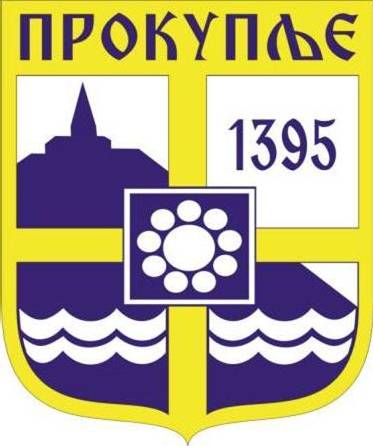 ГРАДА ПРОКУПЉА1  На основу члана 60,61,61а и 64а.,Закона о пољопривредном земљишту (,,Службени гласник РС,,бр.62/06,65/08-др.закон,41/09,112/15, 80/17 и 95/18 др.закон) и члана 63. став 1.тачка 24 . Статута града Прокупља (,,Службени лист општине Прокупље,, бр.15/18), Градско веће града Прокупља на седници одржаној 13.01.2023.године,донелo јеРЕШЕЊЕо образовању Комисија за израду годишњег Програма заштите, уређења и коришћења пољопривредног земљишта на територији  Града ПрокупљаЧлан 1Образује се Комисија за израду годишњег Програма заштите, уређења и коришћења пољопривредног земљишта на територији  Града Прокупља (у даљем тексту Комисија).Члан 2Комисију чини председник и шест (6) чланова и то:1. Жарко Ратковић, дипл.инж.пољопривреде, председник Комисије, 2. Срђан Стаменковић, дипл.инж.пољопривреде, члан Комисије, 3. Иван Ђинђић,дипл. инж. пољопривреде, члан Комисије, 4. Јасмина Ђорђевић, пољопривредни техничар, чланица Комисије,5. Стеван Перовић,дипл.инж.геодезије, члан Комисије,6. Александар Павловић, дипл.економиста, члан Комисије и7. Драган Вуксановић, дипл. правник, члан Комисије.Члан 3Задатак Комисије је да изради Предлог годишњег програма заштите, уређења и коришћења пољопривредног земљишта, којим ће утврдити врсту и обим радова које треба извршити, а посебно утврдити податке који се односе на пољопривредно земљиште у државној  својини на територији  Града Прокупља и прибави мишљење Комисије из члана 60.став 3 (,,Сл.гласник РС,, бр.62/06,65/08-др.закон,41/09,112/15,80/1717 и 95/18 др.закон). Закона о пољопривредном земљишту.Члан 4Комисија је дужна да Предлог годишњег програма из члана 3 овог решења изради и достави надлежном органу на усвајање у законски прописаним роковима.Члан 5 Даном ступања на снагу овoг Решења ,престаје да важи Решење о образовању Комисије за израду годишњег Програма заштите, уређења и коришћења пољопривредног земљишта  града  Прокупља  бр.06-2/2019-02 од 28.01.2019.године.Члан 6Ово Решење ступа на снагу даном доношења и објављиви ће се  у ,,Службеном листу града Прокупља,,.Члан 7Решење  доставити именованима и архиви града Прокупља.ГРАДСКО ВЕЋЕ ГРАДА ПРОКУПЉА    Број:06-04/2023-02                                                ПРЕДСЕДНИК ГРАДСКОГ ВЕЋА   У Прокупљу, 13.01.2023.године                                Милан Аранђеловић,с.р.С а д р ж а ј1.Решење о образовању Комисије за израду годишњег Програма заштите, уређења и коришћења пољопривредног земљишта на територији Града Прокупља....................................................1-2 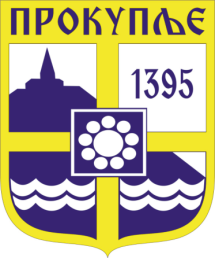    Издавач: Скупштина Грaда  Прокупља  Лист уредио Ивана Обрадовић  Главни и одговорни уредник: Секретар Скупштине Града  Прокупља  Александра ВукићевићГОДИНА XVБрој 3Прокупље13. Јануар2023.годинеЛист излази према потребиГодишња претплата: 1.000 дин.Цена овог броја износи: 40 дин.Рок за рекламацију: 10 дана